1. Procedures1. General OperationsOperating hours are 7:15am to 6pm. (Possible reduction according to needs)École La Prairie will not be used whatsoever.Parents and staff will use the entrance approved for this program only, the school’s main entrance.We will not use the school gym.The program will require access to janitor equipment if possible.The program will require access to the school’s washing and drying machines.The program will require access to an adult washroom in the teachers’ staff room.2 How the daycare program will operateThe program will operate at its maximum capacity.The program will use the school’s green area.The program will do its own cleaning from Monday through Thursday. (Take out the trash, wash filth off the floors, clean the washroom, etc.)The program would ask for janitor service once a week (Friday) to wash the floors and bathroom from top to bottom.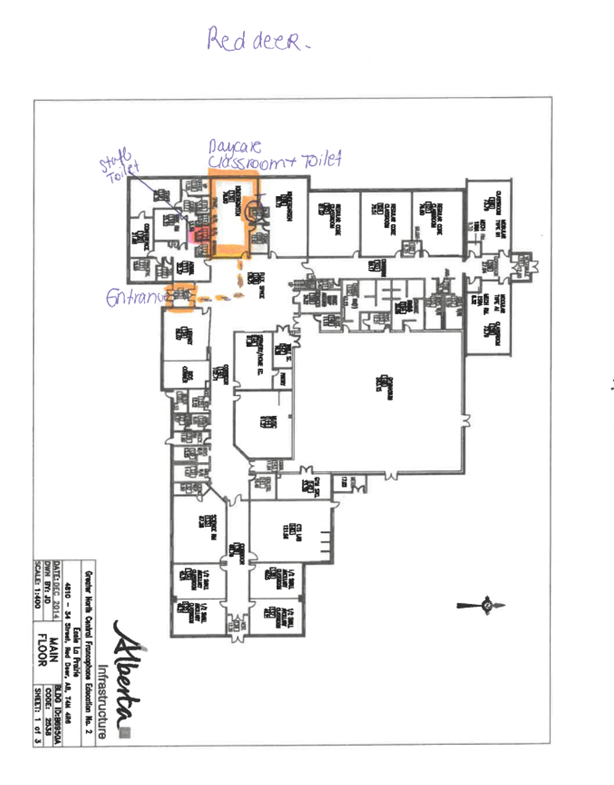 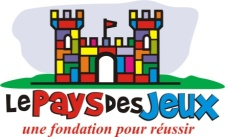 4810, 34e RueRed Deer (Alberta), T4N 4R6780-468-6934 Reference: Page 1 of 1Section: Annexe for CSCN -Daycare La PrairieSchoolSubject: Reopening Plan for Daycares and Out-Of-School Care Programs During/After the COVID-19 PandemicAdopted: May 19th 2020
Date of revision: July 15th 2020 